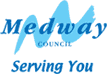 IN-YEAR ADMISSION TO A MEDWAY SCHOOLACCEPTANCE / REFUSAL OF A SCHOOL PLACEIMPORTANT: Please read the information at www.medway.gov.uk/inyearadmissions before submitting this form.Your completed acceptance/refusal form and proof of address (e.g. council tax bill) must be returned to the school you were offered within 20 days of the date of your offer. If you have any queries, please contact casualadmissions@medway.gov.uk   Please tick the appropriate box:*I have read and understand the consequences of refusing my offer as explained at www.medway.gov.uk/inyearadmissions School OfferedChild’s NameGenderDate of BirthHome AddressParent/CarerNameTelephone No.Email addressCurrent SchoolACCEPTANCE  - I formally accept the place offered at your school for my childREFUSAL * - I formally refuse the place offered at your school for my childSignedName Date